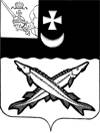 ПРЕДСТАВИТЕЛЬНОЕ СОБРАНИЕБЕЛОЗЕРСКОГО МУНИЦИПАЛЬНОГО ОКРУГА ВОЛОГОДСКОЙ ОБЛАСТИРЕШЕНИЕОт _____________________ № _____Об    установлении    разовой   денежной выплаты для ветеранов боевых действий на территории Республики Афганистан в период 1979-1989 гг. в честь 35-летия вывода войск В целях оказания социальной поддержки отдельным категориям граждан, на основании  части 5 статьи 20 Федерального закона от 6 октября 2003 года № 131–ФЗ «Об общих принципах организации местного самоуправления в Российской Федерации», статьи 28 Устава Белозерского муниципального округа Вологодской области,  рассмотрев поручение ВРИО Губернатора Вологодской областиПредставительное Собрание округа РЕШИЛО:1. Установить разовую денежную выплату для ветеранов боевых действий на территории Республики Афганистана в период 1979-1989 гг. в честь 35-летия вывода войск в размере 5000,0 рублей, гражданам Российской Федерации, зарегистрированным по месту жительства на территории Белозерского муниципального округа.2. Предоставление выплаты, указанной в пункте 1 настоящего решения, устанавливается порядком, утвержденным постановлением  администрации Белозерского муниципального округа.3. Финансирование меры социальной поддержки, указанной в пункте 1  настоящего решения, производится за счет средств бюджета Белозерского муниципального округа в соответствии с решением Представительного Собрания Белозерского муниципального округа о бюджете Белозерского муниципального округа  на очередной финансовый год и плановый период.4. Настоящее решение подлежит опубликованию в газете «Белозерье» и размещению на сайте Белозерского муниципального округа в информационно-телекоммуникационной сети «Интернет».ПредседательПредставительного Собрания округа:                                       И.А. ГолубеваГлава округа:                                                                                Д.А. Соловьев